Commonwealth of Massachusetts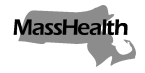 Executive Office of Health and Human ServicesOffice of Medicaidwww.mass.gov/masshealthMassHealthChronic Disease and Rehabilitation Inpatient Hospital Bulletin 99November 2022TO:	Chronic Disease and Rehabilitation Inpatient Hospitals Participating in MassHealthFROM:	Amanda Cassel Kraft, Assistant Secretary for MassHealth [signature of Amanda Cassel Kraft]RE:	Rate Year 2023 (RY23) Quality Performance Incentive Payments for Discharge PlanningIntroductionIn response to ongoing challenges around patient discharge from Chronic Disease and Rehabilitation (CDR) hospitals, MassHealth will continue the Quality Performance Incentive Payments for Discharge Planning program for CDR hospitals in RY23. To qualify for this payment, a CDR hospital must meet the criteria specified in this bulletin and certain reporting and documentation requirements.To qualify for this incentive payment, a CDR hospital must meet the following criteria:1.	be a CDR hospital (other than a pediatric CDR hospital or nonacute chronic hospital) with no fewer than 500 licensed beds as of June 30, 2005; with no fewer than 150,000 Medicaid patient days in the state fiscal year ended June 30, 2006; and with an established geriatric teaching program for physicians, medical students, and other health professionals;2.	be located in Massachusetts and serving MassHealth members;3.	demonstrate to the Executive Office of Health and Human Services (EOHHS) that it makes full and complete efforts to discharge MassHealth members; and4.	bill for administrative days during the 45-day nonpayment period using appropriate billing codes as designated by MassHealth.Reporting and Documentation Requirements To qualify for the discharge planning incentive payment, a qualifying CDR hospital must also submit member and discharge-related information in the form and manner prescribed by EOHHS for each MassHealth member: who entered the 45-day nonpayment period in the CDR hospital pursuant to 130 CMR 435.407(G); and for whom the hospital is seeking a Quality Performance Incentive Payment for Discharge Planning. The above-referenced information must be submitted quarterly for MassHealth members for whom the hospital is seeking a Quality Performance Payment for Discharge Planning. For FY23 only, information submitted according to the timeframe below will be accepted and reviewed.MassHealth Website This bulletin is available on the MassHealth Provider Bulletins web page.Sign up to receive email alerts when MassHealth issues new bulletins and transmittal letters.Questions If you have questions about the information in this bulletin, please contact the Long-Term Services and Supports (LTSS) Provider Service Center. Phone: Toll free (844) 368-5184 Email: support@masshealthltss.com Portal: www.MassHealthLTSS.com Mail:   MassHealth LTSS PO Box 159108 Boston, MA 02215 Fax: (888) 832-3006Follow us on Twitter @MassHealthNonpayment period Forms must be submitted between: October 1, 2022 – December 31, 2022January 1, 2023 – February 15, 2023January 1, 2023 – March 31, 2023April 1, 2023 – May 15, 2023April 1, 2023 – June 30, 2023July 1, 2023 – August 15, 2023July 1, 2023 – September 30, 2023October 1, 2023 – November 15, 2023 